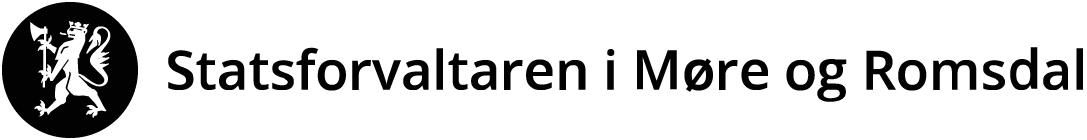 Melding til Statsforvaltaren om verksemd etter forureiningsforskrifta 
kapittel 29: Forurensninger fra mekanisk overflatebehandling og vedlikehold av metallkonstruksjoner inkludert skipsverft Skjemaet skal sendast elektronisk til Statsforvaltaren i Møre og Romsdal, sfmrpost@statsforvalteren.no eller per post til Statsforvaltaren i Møre og Romsdal, Postboks 2520, 6404 Molde.
Lenke til forureiningsforskrifta:http://lovdata.no/dokument/SF/forskrift/2004-06-01-931/KAPITTEL_8-7#KAPITTEL_8-7Rettleiing til meldinga: Dette skjemaet gjeld for små og mellomstore verksemder som driv med mekanisk over-flatebehandling og vedlikehald av metallkonstruksjonar inkludert skipsverft med faste installasjonar. Skjemaet gjeld for anlegg som driv med høgtrykksspyling, blåsereinsing, metallisering og sprøytemaling/lakkering. Anlegg med kapasitet til å forbruke over 150 kg/time eller over 200 tonn/år av innsatsstoff basert på organiske løysemiddel er ikkje omfatta av kapittel 29, og skal ha eige løyve etter forureiningslova § 11.  Nye anlegg eller utvidingar/endringar skal i god tid før oppstart/endring sende inn utfylt skjema til Statsforvaltaren. Anlegg som er omfatta av kapittel 29, men som driv utan løyve, bør også sende melding til Statsforvaltaren.  Verksemda kan starte opp/endre/utvide når det er gått 6 veker etter at meldinga er stadfesta motteken av Statsforvaltaren, med mindre Statsforvaltaren bestemmer noko anna. Statsforvaltaren kan på bakgrunn av meldinga pålegge verksemda å søke om løyve etter § 11 i forureiningslova. Opplysningar om verksemdaPlanstatus Dokumentasjon på at verksemda er i samsvar med eventuelle planar etter plan- og bygningslova skal leggjast ved meldeskjemaet. Planføresegner kan gje føringar blant anna for utforming av anlegg, støy, lukt med meir. ProduksjonsdataUtsleppsavgrensande tiltakDisponering av oppsamla materiale, farleg avfallUtslepp til luftPresisering av § 29-9 andre og tredje ledd: Fristen for støvnedfallsmålingar innan eitt år vert rekna som oppfylt dersom målingane startar opp så snart som mogleg etter at dette kapittelet gjeld, jf § 29-13, og dersom målingane varer i eitt år. Verksemda skal halde fram med støvnedfallsmålingar og alltid kunne dokumentere at støvnedfallskravet vert stetta. StøyHugs vedlegg:Dokumentasjon på at verksemda er i samsvar med eventuelle planar etter plan- og bygningslova.Dato og underskriftNamn på verksemdaGateadressePostadresseKommuneFylke:Fylke:KontaktpersonNamn:e-post:e-post:Tlf:Org. nummer (bedriftsnummer)Gardsnr.:Gardsnr.:Bruksnr.:Bruksnr.:Kartreferanse(UTM- koordinatar)SonebelteNord - SørAust - VestKartreferanse(UTM- koordinatar)Etableringsår/byggjeår anlegg: Endra/utvida år:Avstand til næraste bustad, skule, institusjon og liknande (i meter)Avstand til næraste bustad, skule, institusjon og liknande (i meter)Er lokaliseringa handsama i ein reguleringsplan?Namn på reguleringsplanen og dato for vedtakGje ein omtale av produksjonen (type og omfang, kapasitet)Namn på vasslokalitet /resipient Gje ein omtale av tiltak for å hindre utslepp av miljøskadelege stoffGje ein omtale av rutinar/tiltak for å avgrense utslepp av stoff  i vedlegg 1Gje ein omtale av rutinar/tiltak for å avgrense utslepp av begroingshindrande middelGje ein omtale av korleis spylevatn blir handsamaType overflødig materiale, farleg avfallMengd (kg/år)DisponeringNår vil verksemda starte med måling av nedfallstøv? Har verksemda utslepp til luft frå punktkjelder ?Har verksemda gjennomført støymålingar?Kor ofte blir det unntak frå støykrava etter § 29-8, jf § 29-7? (dager/år)Oppfyller verksemda krav til støy i § 29-7?Dato for utfylling av skjemaUnderskrift